Artes 4° básico A y BActividad 1Anotar en su croquera los elementos característicos de su barrio.Ejemplos: edificios, árboles, semáforos, entre otros.Actividad 2Realizar dibujo en su croquera de su barrio. Consideración para realizar el dibujo:Incorporar los elementos señalados anteriormente y remarcarlos por el contorno con lápices scripto.Utilizar todo el espacio de la hoja para dibujar y colorear. Se puede utilizar lápices de palo o lápices de cera para colorear.Ejemplo de dibujo: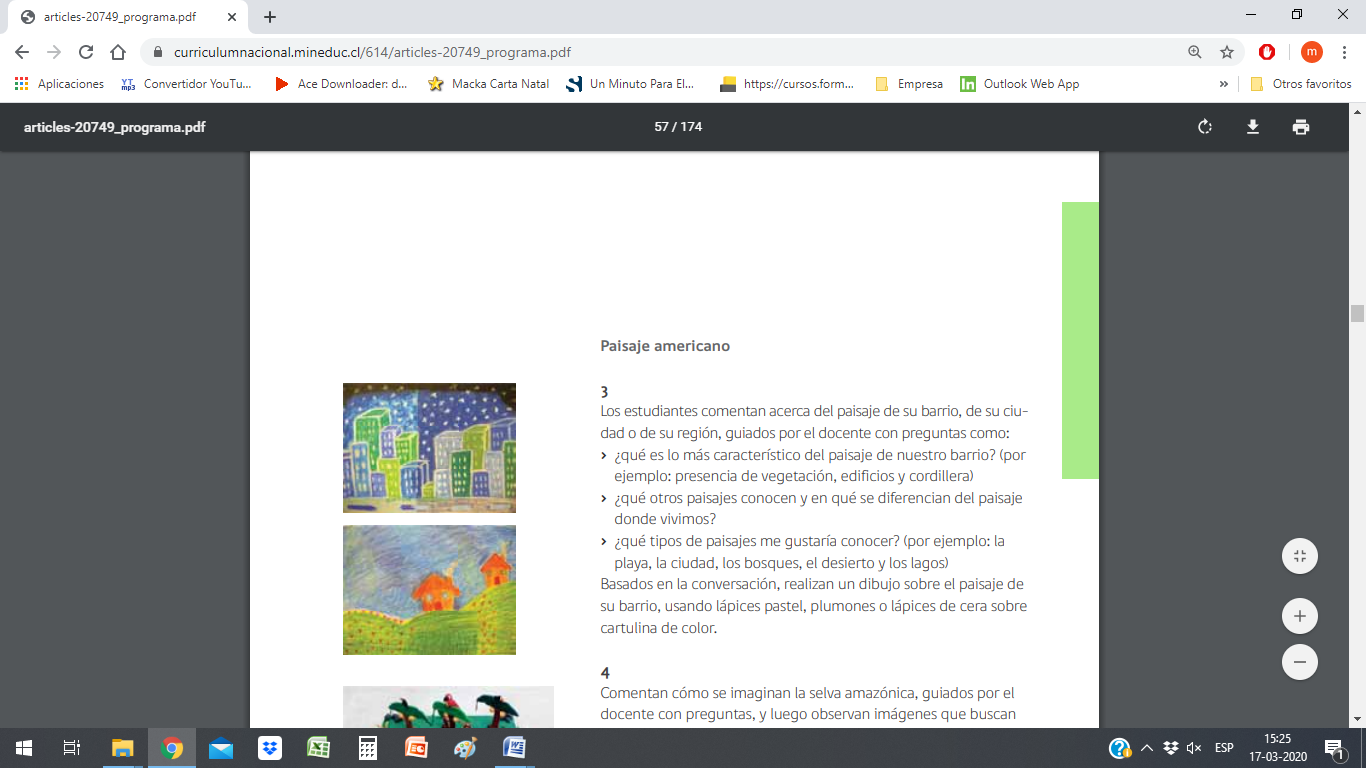 